「ウエルネス教室」～体を動かして元気になろう～日時：平成31年3月7日(木)　午後14：00～15：00(受付：午後13：45～)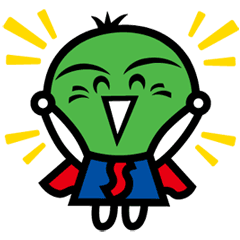 場所：博愛記念病院　５階講堂　(徳島市勝占町惣田9)お申し込み方法：お電話にてお気軽にお申し込みください！　　　　　　　　　　　　　　　　　　Tel：088-669-0151　担当：山中・赤松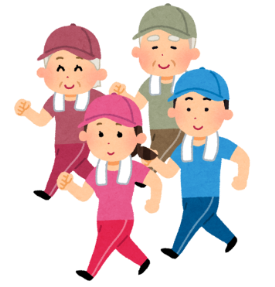 この教室は、徳島県からの委託事業で実施しています。　　主催：徳島県、平成アメニティ